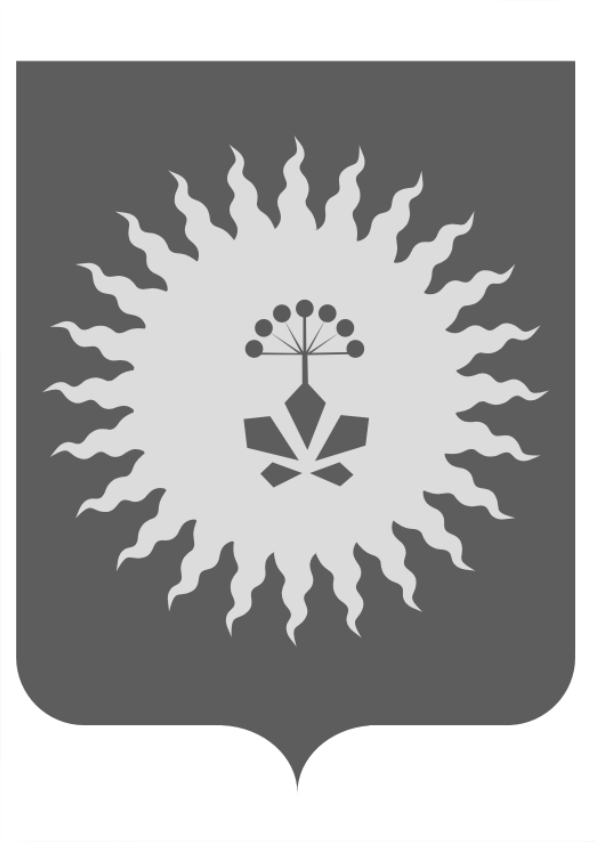 ДУМААНУЧИНСКОГО МУНИЦИПАЛЬНОГО РАЙОНАПРИМОРСКОГО КРАЯР Е Ш Е Н И ЕО Положении «О порядке предоставления служебных жилых помещений участковым уполномоченным полиции в Анучинском муниципальном районе»                                                                                                     Принято                                                                                                      Думой Анучинского                                                                                                       муниципального                                                                                      района 24.12. 2014Руководствуясь Жилищным кодексом Российской Федерации, Законом Российской Федерации "О полиции", Гражданским кодексом Российской Федерации, Федеральным законом Российской Федерации "Об общих принципах организации местного самоуправления в Российской Федерации", Правилами отнесения жилого помещения к специализированному жилищному фонду, утвержденными Постановлением Правительства Российской Федерации от 26.01.2006 N 42, на основании Устава Анучинского муниципального района:          1. Утвердить Положение «О порядке предоставления служебных жилых помещений участковым уполномоченным полиции в Анучинском муниципальном районе»(приложение1)2. Опубликовать настоящее решение  в средствах массовой информации.3. Решение вступает в силу со дня его официального опубликования и распространяет свое действие на правоотношения, возникшие с 01 января 2015 года.Глава Анучинскогомуниципального района					                В. И. Морозовс.Анучиноот 24.12.2014№ 594-НПАрешением Думы Анучинского муниципального района от 24.12. .№594-НПАПОЛОЖЕНИЕО предоставлении помещения для работы на обслуживаемом административном участке сельских поселений сотруднику, замещающему должность участкового уполномоченного полиции, а также жилого помещения ему и членам его семьи на период выполнения сотрудником обязанностей по указанной должности
 1. Порядок предоставления сотруднику замещающему должность участкового уполномоченного полиции служебных жилых помещений в Анучинском муниципальном районе (далее по тексту - порядок) разработан в соответствии с Жилищным кодексом Российской Федерации, Законом Российской Федерации "О полиции", Гражданским кодексом Российской Федерации, Федеральным законом Российской Федерации  №131-ФЗ от 06.10.2003г."Об общих принципах организации местного самоуправления в Российской Федерации", Правилами отнесения жилого помещения к специализированному жилищному фонду, утвержденными Постановлением Правительства Российской Федерации от 26.01.2006 N 42, и регулирует отношения, связанные с предоставлением участковым уполномоченным полиции служебных жилых помещений специализированного жилищного фонда Анучинского муниципального района, сформированного для использования их в качестве служебных жилых помещений сотруднику замещающему должность участкового уполномоченного полиции и членов его семьи.2. Порядок устанавливает условия и процедуру предоставления сотруднику замещающему должность участкового уполномоченного полиции служебных жилых помещений по договору найма служебного жилого помещения, вселения и выселения участковых уполномоченных полиции из служебных жилых помещений.3. Право на служебное жилое помещение в соответствии с настоящим порядком имеют сотрудники замещающие должность участкового уполномоченного полиции отделения полиции № 11 межмуниципального отдела МВД России «Арсеньевский».4. К служебным жилым помещениям (для целей настоящего порядка) относятся жилые помещения специализированного муниципального жилищного фонда Анучинского муниципального района в виде отдельных квартир или домовладений, предназначенные для заселения и проживания сотрудника замещающего должность участкового уполномоченного полиции и членов его семьи.5. Предоставление служебного жилого помещения сотруднику замещающему должность участкового уполномоченного полиции не является основанием для снятия его с учета нуждающихся в жилых помещениях.6. Сотрудники замещающие должность участкового уполномоченного полиции, которым предоставлены служебные жилые помещения, не вправе осуществлять обмен занимаемого жилого помещения, а также передавать его в поднаем.7. Основанием для прекращения договора найма служебного жилого помещения является увольнение со службы, переход с должности участкового уполномоченного на другую должность сотрудника полиции за исключением случаев, предусмотренных законодательством Российской Федерации.8. Включение жилого помещения в специализированный жилищный фонд, а также исключение служебного жилого помещения из специализированного жилищного фонда осуществляется на основании правового акта Главы Администрации Анучинского муниципального района или должностного лица в пределах их компетенции, в соответствии с порядком формирования муниципального специализированного жилищного фонда.9. Служебные жилые помещения предоставляются в соответствии с их назначением сотрудникам замещающим должность участкового уполномоченного полиции, не обеспеченным жилыми помещениями в Анучинском муниципальном районе по основаниям, предусмотренным действующим законодательством Российской Федерации и в соответствии с настоящим порядком.10. Правовой акт о предоставлении служебного жилого помещения сотруднику замещающему должность участкового уполномоченного полиции принимает Глава Администрации Анучинского муниципального района.11. Основанием для принятия правового акта о предоставлении служебного жилого помещения сотруднику замещающему должность участкового уполномоченного полиции является обязательная совокупность следующих условий:1) наличие свободного (освободившегося) служебного жилого помещения, предназначенного для сотрудников замещающих должность участкового уполномоченного полиции ;2) ходатайства на имя Главы Администрации Анучинского муниципального района, от начальника отделения полиции № 11 межрайонного отдела МВД России по Приморскому краю «Арсеньевский»;3) заявление сотрудника замещающего должность участкового уполномоченного полиции, претендующего на служебное жилое помещения на имя главы Администрации Анучинского муниципального района с указанием уровня обеспеченности жилой площадью в Анучинском муниципальном районе заявителя и членов его семьи, в заявлении проставляется дата подачи заявления и подпись заявителя.12. К заявлению прилагаются следующие документы:1) документ, удостоверяющий личность заявителя (с копией), а также документы, удостоверяющие личность всех членов семьи заявителя (на несовершеннолетних детей - копии свидетельства о рождении);2) копии трудового контракта и трудовой книжки заявителя, заверенные надлежащим образом;3) документы, подтверждающие отсутствие на каком-либо праве жилого помещения у заявителя и членов его семьи в Анучинском муниципальном районе (справки из органа технической инвентаризации; справки государственного органа по регистрации прав на недвижимое имущество и сделок с ним, полученные на дату подачи заявления и на дату принятия правового акта о предоставлении служебного жилого помещения);4) справка с места жительства (регистрации по месту постоянного жительства) на заявителя и всех членов его семьи.13. Заявление подлежит рассмотрению соответствующим структурным подразделением Администрации Анучинского муниципального района, которое будет наделено такими полномочиями, в 30-дневный срок с момента его подачи. На основании представленных документов Глава Администрации Анучинского муниципального района принимает правовой акт о предоставлении служебного жилого помещения заявителю при наличии оснований, предусмотренных пунктом 11 настоящего порядка. При отсутствии оснований предоставления служебного жилого помещения в соответствии с настоящим порядком, заявление с прилагаемыми документами возвращается заявителю с разъяснениями.14. Размер предоставляемого служебного помещения определяется по соглашению сторон, но не менее установленной социальной нормы предоставления жилого помещения.15. При предоставлении сотруднику замещающему должность участкового уполномоченного полиции и членам его семьи жилого помещения по договору найма служебного жилого помещения учитываются действия и гражданско-правовые сделки заявителя и членов его семьи с жилыми помещениями, совершение которых привело к уменьшению размера занимаемых жилых помещений или к их отчуждению, совершенные в Анучинском муниципальном районе за 5 лет, предшествующие предоставлению гражданину жилого помещения в соответствии с настоящим порядком.16. Сотрудники замещающие должность участкового уполномоченного полиции, в отношении которых принято решение о предоставлении служебного жилого помещения, обязаны обратиться к наймодателю в течение 10 дней с момента принятия такого решения для заключения договора найма служебного жилого помещения.17. На основании правового акта Главы Администрации Анучинского муниципального района о предоставлении служебного жилого помещения Администрация Анучинского муниципального района (далее - наймодатель), в лице руководителя структурного подразделения Администрации Анучинского муниципального района, которое наделено такими полномочиями, по месту расположения служебного жилого помещения заключает с сотрудником замещающим должность участкового уполномоченного полиции договор найма служебного жилого помещения.18. Наймодатель в двухнедельный срок обязан заключить договор найма служебного жилого помещения.19. Договор найма служебного жилого помещения является основанием для вселения в служебное жилое помещение.20. При увольнении сотрудника замещающего должность участкового уполномоченного полиции со службы, а также, при переходе с должности участкового уполномоченного полиции на другую должность сотрудника полиции, начальник отделения полиции № 11 межрайонного отдела Министерства внутренних дел России по Приморскому краю «Арсеньевский» направляет наймодателю извещение о наступлении соответствующего события.21. Сотрудники замещающие должность участкового уполномоченного полиции, которые в соответствии с настоящим порядком и действующим законодательством Российской Федерации утратили право на проживание в служебном жилом помещении, обязаны в течение трех дней освободить его и передать наймодателю в соответствии с договором найма служебного жилого помещения.22. В случае отказа нанимателя, а также членов его семьи освободить служебное жилое помещение они подлежат выселению в судебном порядке без предоставления другого жилого помещения, за исключением случаев, предусмотренных Жилищным кодексом Российской Федерации.